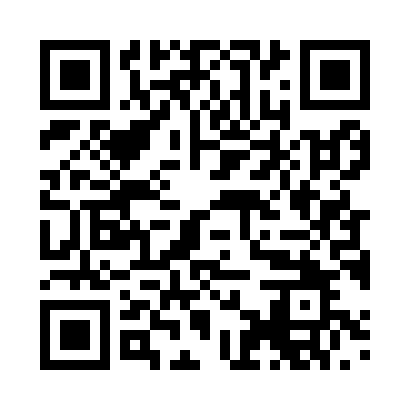 Prayer times for Trostau, GermanyWed 1 May 2024 - Fri 31 May 2024High Latitude Method: Angle Based RulePrayer Calculation Method: Muslim World LeagueAsar Calculation Method: ShafiPrayer times provided by https://www.salahtimes.comDateDayFajrSunriseDhuhrAsrMaghribIsha1Wed3:285:481:095:118:3210:422Thu3:255:461:095:118:3310:443Fri3:225:441:095:128:3510:474Sat3:185:431:095:138:3610:505Sun3:155:411:095:138:3810:536Mon3:125:391:095:148:3910:567Tue3:095:381:095:148:4110:588Wed3:065:361:095:158:4211:019Thu3:025:341:095:158:4411:0410Fri2:595:331:095:168:4511:0711Sat2:565:311:095:178:4611:1012Sun2:535:301:095:178:4811:1313Mon2:535:281:095:188:4911:1614Tue2:525:271:095:188:5111:1715Wed2:525:261:095:198:5211:1816Thu2:515:241:095:198:5411:1817Fri2:515:231:095:208:5511:1918Sat2:505:221:095:208:5611:2019Sun2:505:201:095:218:5811:2020Mon2:495:191:095:218:5911:2121Tue2:495:181:095:229:0011:2122Wed2:485:171:095:229:0211:2223Thu2:485:161:095:239:0311:2224Fri2:485:151:095:239:0411:2325Sat2:475:141:095:249:0511:2426Sun2:475:131:095:249:0611:2427Mon2:475:121:095:259:0811:2528Tue2:465:111:105:259:0911:2529Wed2:465:101:105:269:1011:2630Thu2:465:091:105:269:1111:2631Fri2:455:081:105:279:1211:27